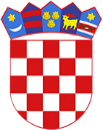 R  E  P  U  B  L  I  K  A    H  R  V  A  T  S  K  APOŽEŠKO-SLAVONSKA ŽUPANIJAR  E  P  U  B  L  I  K  A    H  R  V  A  T  S  K  APOŽEŠKO-SLAVONSKA ŽUPANIJAOPĆINA VELIKAOPĆINA VELIKAO B R A Z A C sudjelovanja u postupku savjetovanja s javnošću O B R A Z A C sudjelovanja u postupku savjetovanja s javnošću O B R A Z A C sudjelovanja u postupku savjetovanja s javnošću Naziv nacrta akta/dokumenta za koji se provodi savjetovanje: Nacrt prijedloga Odluka o načinu pružanja javne usluge sakupljanja komunalnog otpada na području Općine VelikaNaziv nacrta akta/dokumenta za koji se provodi savjetovanje: Nacrt prijedloga Odluka o načinu pružanja javne usluge sakupljanja komunalnog otpada na području Općine VelikaNaziv nacrta akta/dokumenta za koji se provodi savjetovanje: Nacrt prijedloga Odluka o načinu pružanja javne usluge sakupljanja komunalnog otpada na području Općine VelikaNositelj izrade akta/dokumenta: Upravni odjel za  komunalne djelatnosti i gospodarenje i Komunalac Požega d.o.o  Nositelj izrade akta/dokumenta: Upravni odjel za  komunalne djelatnosti i gospodarenje i Komunalac Požega d.o.o  Nositelj izrade akta/dokumenta: Upravni odjel za  komunalne djelatnosti i gospodarenje i Komunalac Požega d.o.o  Početak savjetovanja:  17. prosinca 2021.Početak savjetovanja:  17. prosinca 2021.Završetak savjetovanja:  17. siječnja  2022. Podnositelj prijedloga i mišljenja (ime i prezime fizičke osobe odnosno naziv pravne osobe za koju se podnosi prijedlog i mišljenje)Podnositelj prijedloga i mišljenja (ime i prezime fizičke osobe odnosno naziv pravne osobe za koju se podnosi prijedlog i mišljenje)Interes, odnosno kategorija i brojnost korisnika koje predstavlja (građani, udruge, udruge u području zaštite okoliša, poduzetnici, itd.) Interes, odnosno kategorija i brojnost korisnika koje predstavlja (građani, udruge, udruge u području zaštite okoliša, poduzetnici, itd.) Ime i prezime osobe (ili osoba) koja je sastavljala primjedbe ili osobe ovlaštene za zastupanje pravne osobe (kada se radi o pravnoj osobi kao podnositelju prijedloga i mišljenja)Ime i prezime osobe (ili osoba) koja je sastavljala primjedbe ili osobe ovlaštene za zastupanje pravne osobe (kada se radi o pravnoj osobi kao podnositelju prijedloga i mišljenja)Načelni prijedlozi i mišljenje na nacrt akta ili dokumentaNačelni prijedlozi i mišljenje na nacrt akta ili dokumentaPrimjedbe na pojedine članke ili dijelove nacrta akta ili dokumenta (prijedlog i mišljenje)Primjedbe na pojedine članke ili dijelove nacrta akta ili dokumenta (prijedlog i mišljenje)Primjedbe na pojedine članke ili dijelove nacrta akta ili dokumenta (prijedlog i mišljenje)Primjedbe na pojedine članke ili dijelove nacrta akta ili dokumenta (prijedlog i mišljenje)Primjedbe na pojedine članke ili dijelove nacrta akta ili dokumenta (prijedlog i mišljenje)Primjedbe na pojedine članke ili dijelove nacrta akta ili dokumenta (prijedlog i mišljenje)Primjedbe na pojedine članke ili dijelove nacrta akta ili dokumenta (prijedlog i mišljenje)Primjedbe na pojedine članke ili dijelove nacrta akta ili dokumenta (prijedlog i mišljenje)Primjedbe na pojedine članke ili dijelove nacrta akta ili dokumenta (prijedlog i mišljenje)Primjedbe na pojedine članke ili dijelove nacrta akta ili dokumenta (prijedlog i mišljenje)Datum dostavljanja prijedloga i mišljenjaDatum dostavljanja prijedloga i mišljenjaPopunjeni obrazac s prilogom potrebno je dostaviti zaključno do 17. siječnja  2022. godine na adresu elektronske pošte: procelnik@opcina-velika.hr ili na adresu: Općina Velika, Zvonimirova 1a, 34330 Velika.Kontakt osoba: Valentin Raguž, tel. 034/233-033. Po završetku savjetovanja, sve pristigle primjedbe/prijedlozi bit će razmotreni te ili prihvaćeni ili neprihvaćeni, odnosno primljeni na znanje uz obrazloženja koja su sastavni dio Izvješća o savjetovanju s javnošću. Izvješće će biti objavljeno do 17. siječnja 2022.  godine  na internetskoj stranici Općine Velika.Ukoliko ne želite da Vaši osobni podaci (ime i prezime) budu javno objavljeni, molimo da to jasno istaknete pri slanju obrasca.Popunjeni obrazac s prilogom potrebno je dostaviti zaključno do 17. siječnja  2022. godine na adresu elektronske pošte: procelnik@opcina-velika.hr ili na adresu: Općina Velika, Zvonimirova 1a, 34330 Velika.Kontakt osoba: Valentin Raguž, tel. 034/233-033. Po završetku savjetovanja, sve pristigle primjedbe/prijedlozi bit će razmotreni te ili prihvaćeni ili neprihvaćeni, odnosno primljeni na znanje uz obrazloženja koja su sastavni dio Izvješća o savjetovanju s javnošću. Izvješće će biti objavljeno do 17. siječnja 2022.  godine  na internetskoj stranici Općine Velika.Ukoliko ne želite da Vaši osobni podaci (ime i prezime) budu javno objavljeni, molimo da to jasno istaknete pri slanju obrasca.Popunjeni obrazac s prilogom potrebno je dostaviti zaključno do 17. siječnja  2022. godine na adresu elektronske pošte: procelnik@opcina-velika.hr ili na adresu: Općina Velika, Zvonimirova 1a, 34330 Velika.Kontakt osoba: Valentin Raguž, tel. 034/233-033. Po završetku savjetovanja, sve pristigle primjedbe/prijedlozi bit će razmotreni te ili prihvaćeni ili neprihvaćeni, odnosno primljeni na znanje uz obrazloženja koja su sastavni dio Izvješća o savjetovanju s javnošću. Izvješće će biti objavljeno do 17. siječnja 2022.  godine  na internetskoj stranici Općine Velika.Ukoliko ne želite da Vaši osobni podaci (ime i prezime) budu javno objavljeni, molimo da to jasno istaknete pri slanju obrasca.